--------------------------------------------------------------------------------------------------------------------------------------------------------------------------------------------------------------------------------------* Cette adresse servira à vous adresser les factures. Dans le cas contraire, merci de nous indiquer ci-dessous l’adresse de facturation.Adresse de facturation : ____________________________________________________________________________________________________________________________________________________________________________________________________________Informations relatives à la protection des donnéesLes informations recueillies au travers de ce formulaire d'inscription feront l’objet d’un traitement manuel et informatisé dont le responsable de traitement est la Commune de Le Port – Service Restauration scolaire. Elles sont destinées à traiter, suivre et gérer les demandes d’inscription et le suivi de la facturation des prestations de la restauration scolaire de votre(vos) enfants.En vertu du RGPD et de la loi Informatique et libertés modifiée, les bases légales du traitement sont fondées sur l'exécution d'une mission d'intérêt public dont est investie la Commune de Le Port ainsi que le recueil du consentement pour l’exercice des soins et le droit à l’image.Vos données personnelles sont conservées pendant l’année de scolarisation de votre enfant dans une des écoles de la Commune de Le Port et conformément aux prescriptions des archives départementales, sauf en cas de durée de conservation plus longue justifiée par des exigences légales. Les données collectées sont uniquement destinées à un usage interne et ne seront en aucun cas cédées ou vendues à des tiers. En outre, elles n’ont pas pour finalité une prise de décision automatisée.Dans la limite de leurs attributions respectives, peuvent être destinataires de tout ou partie de vos données personnelles, les directions de la Commune de Le Port et les partenaires extérieurs autorisés en lien avec la commune (Education Nationale, les services de l’Etat, la C.A.F, le C.C.A.S de Le Port, …) ainsi que les tiers et les autorités de contrôles des collectivités territoriales habilités et autorisés.Conformément aux lois Informatique & Libertés et RGPD et dans la mesure où cela est compatible avec les activités du traitement, vous disposez des droits d'accès, de rectification, d’opposition pour des motifs légitimes, à la limitation de traitement, à la portabilité, à l’effacement de vos données et d’introduire une réclamation à la CNIL : www.cnil.fr. Vous pouvez exercer ces droits en envoyant votre demande à la Déléguée à la protection des données par courriel : dpo@ville-port.re. Je peux retirer à tout moment mon consentement pour l’exercice des soins et le droit à l’image.	PARTIE RESERVEE A L’ADMINISTRATION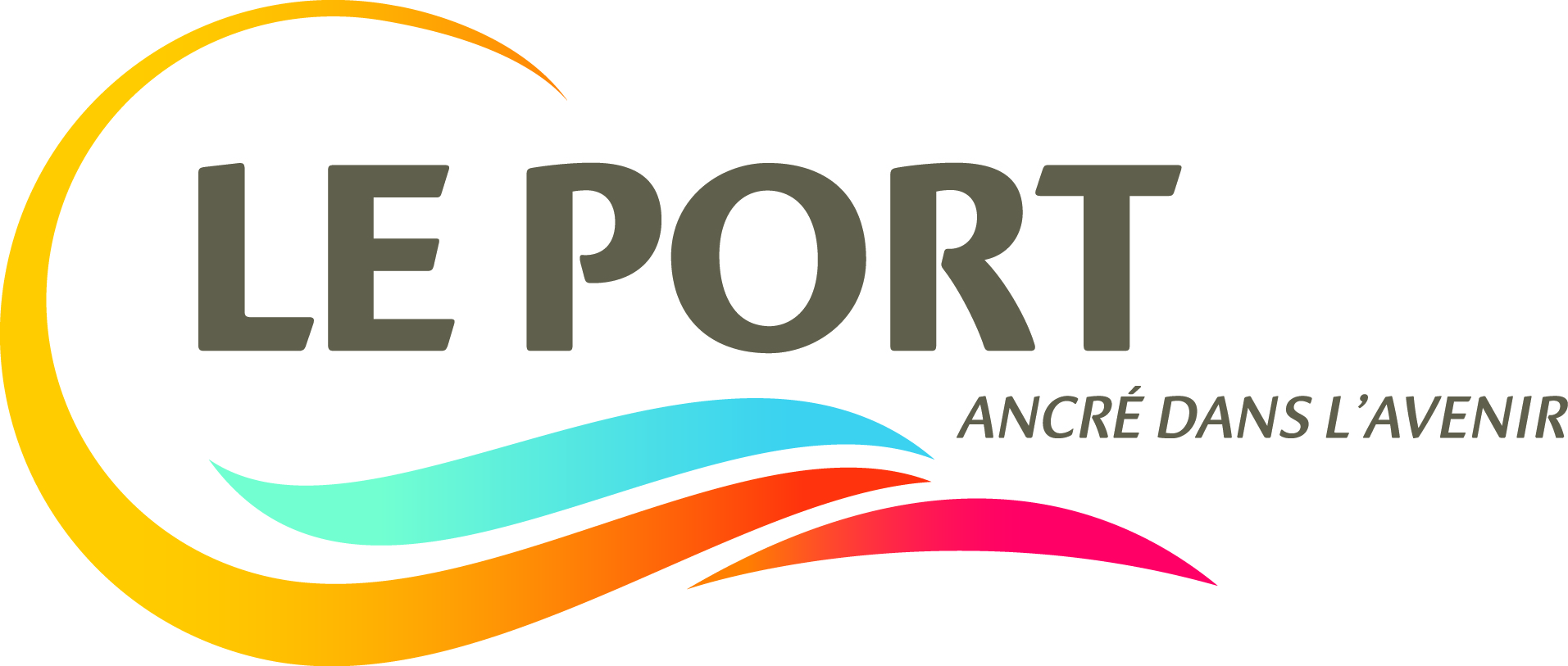 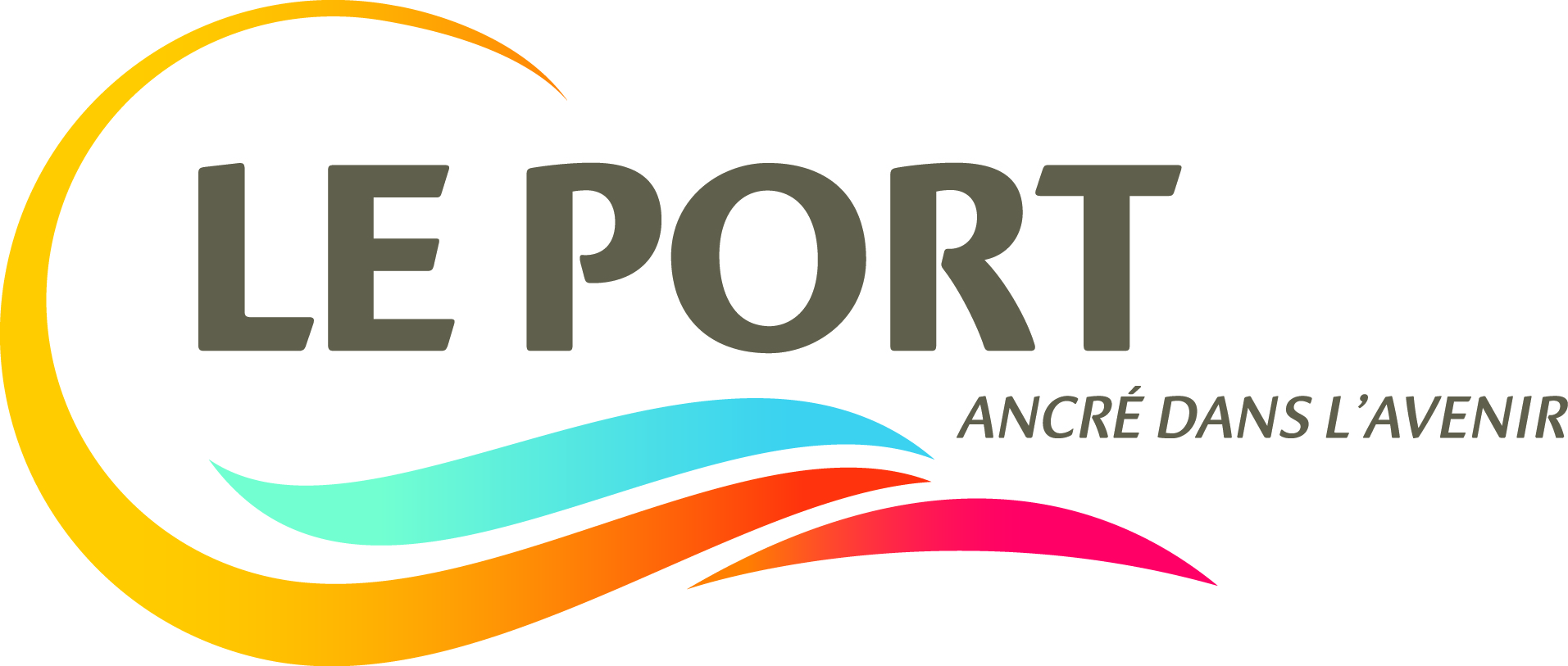 	PARTIE RESERVEE A L’ADMINISTRATION	PARTIE RESERVEE A L’ADMINISTRATIONDate d’enregistrement : …. / …… / 20…Quotient familial retenu : …………Montant forfaitaire : ………………Documents joints :Cachet de l’administration :Inscription validée :  OUI     NON (à préciser)	Formulaire d’inscription  Attestation CAF de – 3 mois Dernier avis d’imposition ou de non-imposition     Contrat de prélèvement et RIBENFANT(S) RATIONNAIRE(S)ENFANT(S) RATIONNAIRE(S)ENFANT(S) RATIONNAIRE(S)ENFANT(S) RATIONNAIRE(S)ENFANT 1ENFANT 2ENFANT 3ENFANT 4NOM(S)PRENOM(S)GENRE(Cocher la case correspondante) FILLE   GARCON FILLE   GARCON FILLE   GARCON FILLE   GARCONDATE DE NAISSANCEECOLECLASSE(Cocher la case correspondante)Maternelle : PS   MS   GSElémentaire :CP   CE1  CE2 CM1 CM2 ULISMaternelle : PS   MS   GSElémentaire :CP   CE1  CE2 CM1 CM2 ULISMaternelle : PS   MS   GSElémentaire :CP   CE1  CE2 CM1 CM2 ULISMaternelle : PS   MS   GSElémentaire :CP   CE1  CE2 CM1 CM2 ULISREGIME ALIMENTAIRE(Cocher la case correspondante)Sans : PORC  AGNEAU BŒUF  CABRISSans : PORC  AGNEAU BŒUF  CABRISSans : PORC  AGNEAU BŒUF  CABRISSans : PORC  AGNEAU BŒUF  CABRISREPRESENTANT(S) LEGAL(AUX)REPRESENTANT(S) LEGAL(AUX)RESPONSABLE LEGAL 1(Responsable des facturations) *RESPONSABLE LEGAL 2DROIT SUR LE MINEUR PÈRE   MERE   REPRESENTANT LEGAL PÈRE   MERE   REPRESENTANT LEGALIDENTITETELEPHONEMAILADRESSEAUTORISATION PARENTALEJ’(nous) atteste(ons)_______________________________________________________________, representant(s) legal(aux):Atteste(ons) l'exactitude des renseignements fournis et m'engage(ons)  à signaler tout changement de situation familiale, de domicile, de téléphone, allocataire CAF intervenu en cours d’année auprès du service de la restauration scolaire.  Tout usage délibéré de faux est passible de peines prévues par le code pénal ;Reconnais(sons) avoir pris connaissance des informations relatives à la protection des données indiquées ci-dessous ;Reconnais(sons) avoir pris connaissance du règlement intérieur et l’accepte sans réserve ;Reconnais(sons) qu’en l’absence de justificatif de ressources, accepte par conséquent, le tarif occasionnel par enfant. Je souhaite bénéficier de l’option « prélèvement automatique ». Je joins le contrat de prélèvement automatique ainsi qu’un RIB. (Cocher la case si acception) J’accepte de recevoir par mail et/ou par sms de la Ville de Le Port toute information relative à la restauration scolaire ainsi que les communiqués et informations valorisant la Ville de Le Port (Cocher la case si acception)Fait à _____________________le __________________________	 Signature(s) précédée(s) de la mention « Lu et approuvé », 